СОВЕТ ДЕПУТАТОВСЕЛЬСКОГО ПОСЕЛЕНИЯ ЛЯМИНАСургутского районаХанты – Мансийского автономного округа – ЮгрыРЕШЕНИЕ «19» января 2024 года                                                                                                                    № 56с.п. ЛяминаОб отчете главы сельского поселения Лямина«О деятельности администрации сельского поселения Лямина в 2023 году»	В соответствии со статьями 23, 47 устава сельского поселения Лямина,Совет депутатов сельского поселения Лямина решил:1. Одобрить отчет главы сельского поселения Лямина «О деятельности администрации сельского поселения Лямина в 2023 году» согласно приложению. 2. Признать деятельность главы сельского поселения Лямина в 2023 году удовлетворительной. 3. Обнародовать настоящее решение и разместить на официальном сайте  сельского поселения Лямина.Глава сельского поселения Лямина                                         	         А.А. ДизерПриложение к решению Совета депутатовсельского поселения Лямина от «19» января 2024 года № 56 Отчёт главы сельского поселения Ляминао деятельности администрации сельского поселения Лямина в 2023 годуУважаемые депутаты!В целях исполнения Федерального закона от 03.10.2003 № 131-ФЗ «Об общих принципах организации местного самоуправления в Российской Федерации» работа администрации сельского поселения Лямина в 2023 году была направлена на решение вопросов местного значения и полномочий, определенных данным законом и уставом. На ежегодных отчетах мы с Вами оцениваем результаты, выявляем существующие проблемы, определяем основные задачи и направления нашей деятельности на предстоящий период. Основные вопросы, которые всегда затрагивались в отчетах администрации за прошедший период – это исполнение бюджета по доходам и расходам, благоустройство, исполнение полномочий по решению вопросов местного значения и т.д. Работа администрации, в соответствии с требованиями законодательства, отражается на официальном сайте администрации поселения. Приоритетом в работе администрации поселения была и остается социальная направленность муниципальной политики – это забота о благосостоянии жителей поселения, решение, или помощь в решении самых насущных, повседневных проблем.Работа администрации по исполнению вопросов местного значения и обеспечению жизнедеятельности населения проводилась согласно разработанным планам мероприятий и бюджету поселения, которые утверждались главой и Советом депутатов поселения.  Общая численность населения на 01.01.2024 г. составляет 1182 человек, в том числе: деревня Лямина – 1042 человек, поселок Песчаный – 140 человек.Из них:- дети в возрасте от 0 до 18 лет – 253 человек;- трудоспособного населения – 548 человек;- пенсионного возраста – 334 человека.- Коренные малочисленные народы Севера по национальности Ханты – 46        человек.За 2023 год на территорию сельского поселения:- прибыло – 13 человек;- убыло 14 человек;- родилось – 5 человек (3девочки и 2 мальчика);- умерло – 10 человек;- заключили брак – 1 пара;- расторгли брак – 2 супружеские пары.На территории сельского поселения Лямина зарегистрировано 230 жилых домов.Из них:- п. Песчаный – 66 домов;- д. Лямина – 164 домов.Владельцы личных подсобных хозяйствах в 2023 году получили субсидий на содержание маточного поголовья животных 64 900 рублей.По состоянию на 01.01.2024 год жители поселения (зарегистрировавшие в администрации поселения) в личных подворьях содержат:- Крупнорогатый скот – 17 голов;- Козы – 9 голов;- Птица всех видов – 157 штук.Орган местного самоуправленияНа начало 2023 года штат администрации поселения составляет вместе с главой поселения 10 единиц:- муниципальные служащие – 6 единиц;- работники, не отнесенные к должностям муниципальной службы и осуществляющие техническое обеспечение деятельности органов местного самоуправления – 3 единицы.Структура администрации утверждена решением Совета депутатов сельского поселения Лямина от 18.02.2021 года № 143 «Об утверждении структуры администрации сельского поселения Лямина».Бюджет поселенияРеализация полномочий органов местного самоуправления в полной мере зависит от обеспеченности финансами.Первоначально утвержденный бюджет сельского поселения на 2023 год:- по доходам составил 36 367,4 тысяч рублей;- по расходам 36 367,4 тысяч рублей.Бюджетные ассигнования на 2023 год доведены на 190,3 тысяч рублей меньше по сравнению с 2022 годом.В течение 2023 года на основании уведомлений о выделении денежных средств были внесены изменения в параметры бюджета сельского поселения, в результате бюджет поселения составил:- доходная часть бюджета составила 41 702,1 тысяч рублей;- расходная часть 44 234,0 тысяч рублей.Бюджет сельского поселения Лямина за 2023 год в части доходов исполнен на 95,8 %, что в сумме составило 39 963,5 тысяч рублей.Бюджетные назначения исполнены:- по налоговым доходам – 5 077,3 тысяч рублей;- по неналоговым доходам – 668,0 тысяч рублей;- безвозмездные поступления от других бюджетов бюджетной системы Российской Федерации исполнены – 34 218,2 тысяч рублей.Основная доля доходов бюджета сельского поселения приходится на дотации, субвенции и иные межбюджетные трансферты, передаваемые бюджетам сельских поселений и прочие безвозмездные поступления.В течение 2023 года администрация поселения работала над наполнением доходной части бюджета. Анализировалось поступление налогов в бюджет поселения, отрабатывались списки должников по всем видам налогов, отчисления от которых поступают в бюджет поселения. Оказывалась помощь налоговой инспекции по сбору налогов работниками администрации. При администрации сельского поселения была создана комиссия по мобилизации дополнительных доходов в бюджет сельского поселения.На 1 января 2024 г. данные от налоговой инспекции по недоимкам по налогу на имущество физических лиц и по транспортному налогу отсутствуют.Не смотря на финансовые трудности по наполнению бюджета в течение года и неравномерное поступление финансовых средств, исходя из имеющихся финансовых возможностей, администрация поселения исполняла полномочия, возложенные на неё Уставом поселения и федеральными законами.В сфере формирования и исполнения бюджета задача администрации – максимально использовать законодательство Российской Федерации, ХМАО - Югры в части своих полномочий для мобилизации доходов в местный бюджет.Информация об исполнении бюджета поселения ежеквартально размещается на официальном сайте администрации поселения.Нормативная правовая, судебная работа администрации Одним из направлений работы администрации сельского поселения Лямина является нормотворческая деятельность и совершенствование нормативной базы поселения для качественного осуществления полномочий. В 2023 году издано 80 (82 – 2022 г.) постановлений главы и администрации, из них в сфере муниципального контроля – 6, в сфере муниципальных услуг – 2 (10 – 2022 г.), в сфере противопожарной безопасности, антитеррористической деятельности, ГО и ЧС – 8 (12 – 2022 г.), по бюджету, финансам и закупкам – 9 (17 – 2022 г.), муниципальных программ – 7 (14 – 2022 г.), в иных сферах деятельности – 48.Издано 45 (47 – 2022 г.) распоряжений администрации и главы сельского поселения Лямина по основной деятельности.Принято 55 (24 – 2022 г.) решений Совета депутатов сельского поселения Лямина. Все нормативные правовые акты, требующие официального опубликования, опубликованы в официальном выпуске газеты «Вестник», обнародованы и размещены на официальном сайте сельского поселения Лямина. Проекты нормативных правовых актов размещались на официальном сайте сельского поселения Лямина – для ознакомления и проведения независимой экспертизы гражданами и общественными объединениями. В администрации сельского поселения Лямина ведется судебная работа и исполнительное производство. Ведется контроль за ходом судебных заседаний, исполнением судебных решений, подготовкой судебной документации, а также подготовка полугодовых и годовых отчетов.Работа с населением, обращениями гражданВажным аспектом деятельности администрации является работа по рассмотрению обращений граждан. Важное направление работы с гражданами - это приём по личным вопросам, который проводится главой поселения и специалистами администрации.В 2023 году в администрацию поселения обратилось 17 человек, из них: письменных обращений – 17По всем обращениям, гражданам даны мотивированные разъяснения. Обращения граждан в основном были связаны с земельными отношениями  и предоставлением архивных данных.Для информации населения о деятельности администрации поселения используется официальный сайт администрации, где размещаются нормативные документы, график приема главы поселения.Работа по нотариальным действиямОтдельные нотариальные действия совершаются уполномоченным постановлением главы сельского поселения Лямина должностным лицом, имеющим юридическое образование.В течение 2023 года совершено 13 (12 – 2022 г.) нотариальных действий, из которых удостоверено доверенностей – 13, засвидетельствовано верности документов – 8.Все сведения об удостоверении доверенностей, которые предоставлялись нашим гражданам в 2023 году направлялись в Нотариальную палату ХМАО-Югры при помощи программы АРМ Нотариат-ОМСУ.Работа военно-учетного работникаВ обязанности военно-учетного работника входит: постановка на воинский учет граждан, пребывающих в запасе, первоначальная постановка на воинский учет юношей, в год достижения ими 17 лет. На воинском учете по поселению состоят 164 человек, из них 2 офицера, 148 солдат, 14 призывников. За отчетный период поставлено на учет 8 человек, убыло 12 человек, призваны в ряды Российской армии 2 человека.Ежегодно составляется график проведения сверок с организациями, расположенными на территории сельского поселения Лямина. Сроки сверки соблюдаются всеми организациями.На территории сельского поселения Лямина расположено 4 организации, в которых осуществляется воинский учёт граждан, пребывающий в запасе. С данными организациями ведётся работа по недопущению приёма граждан на работу без постановки на воинский учет.Специалистом выполняется работа согласно плану работы по осуществлению первичного воинского учёта граждан согласованному с отделом военного комиссариата ХМАО-Югры по городу Сургуту и Сургутскому району.В сфере профилактики правонарушенийВ соответствии со статьей 14 Федерального закона от 06 октября 2003 года №131-ФЗ «Об общих принципах организации местного самоуправления в Российской Федерации», и закона от 02.04.2014 № 44-ФЗ «Об участии граждан в охране общественного порядка» в целях охраны общественного порядка на территории сельского поселения Лямина создана добровольная народная дружина сельского поселения Лямина, которая начала свою деятельность с 11 января 2015 года.На данный момент в состав ДНД сельского поселения Лямина входят 3 человека – жители поселения, работающие в учреждениях сельского поселения Лямина.Для создания условий для деятельности народных дружин выделены иные межбюджетные трансферты в сумме 32,8 тыс. рублей.А также специалистом ответственным за вопросы ГО и ЧС, пожарной и общественной безопасности совместно с сотрудником отдела полиции № 1 ОМВД России по Сургутскому району участковым уполномоченным полиции были проведены рейды по соблюдению масочного режима в общественных местах. По результатам, которых нарушений не выявлено.Организация работ по вопросам ГО и ЧСВ целях предупреждения и ликвидации чрезвычайных ситуаций и обеспечения пожарной безопасности разработаны и приняты 10 нормативных и распорядительных документов. В соответствии с планом основных мероприятий муниципального образования сельское поселение Лямина на территории поселения организованы и проведены мероприятия по подготовке к пожароопасному сезону 2023 года.В рамках проведения мероприятий по профилактике в области защиты от чрезвычайных ситуаций проводилась работа среди населения с целью обучения мерам защиты от ЧС путем проведения тренировок в учреждениях и организациях, расположенных на территории поселения, бесед, распространено более 800 памяток, информация размещалась на информационных досках в местах массового пребывания людей, подъездах жилых домов, в социальных сетях и на официальном сайте поселения.Кроме того, информация транслировалась на информационном экране в здании магазина «СельПО».В течение всего года поддерживалась тесная связь с работниками Ляминской пожарной части в плане совместной работы по информированию граждан по теме пожарной безопасности.В целях обеспечения защиты населенного пункта от пожаров в поселке Песчаный имеется 3 пожарных водоема, д. Лямина имеется 11 пожарных гидрантов, 8 пожарных водоемов. Эти источники водоснабжения постоянно проверяются и поддерживаются в рабочем состоянии. К ним обеспечивается беспрепятственный доступ.Ежегодно проводятся работы по обновлению минерализованной полосы 600 м. на 0.5 м. В 2023 году проведены работы по обустройству противопожарной полосы на территории с. п. Лямина (вдоль территории д. Лямина) длиной 917 м, ширина 15 м.,  израсходовано 243,9 тыс. руб.В пожароопасный период проводятся рейды по лесному массиву, прилегающему к д. Лямина и пос. Песчаному, подаются своевременные отчеты о текущей ситуации.В летний сезон держится на контроле береговая линия рек с целью предотвращения купания граждан в несанкционированных местах. Ведется разъяснительная работа с гражданами.Проводились инструктажи руководителей, персонала объектов, задействованных в праздничных мероприятиях, по организации порядка действий при возникновении террористических угроз и иных чрезвычайных ситуаций;На период праздничных выходных в обязательном порядке составляется график дежурств ответственных лиц от администрации поселения. Поддерживается тесная связь с ЕДДС района.Обеспечение доступа к информации о деятельности органов местного самоуправления сельского поселения Лямина Для своевременного ознакомления жителей сельского поселения Лямина с принятыми нормативными правовыми актами, все принимаемые нормативные правовые акты обнародуются на информационных стендах, размещаются на официальном сайте сельского поселения Лямина в разделе «Нормотворчество».Кроме того, на сайте можно найти информацию: - об исполнении бюджета сельского поселения Лямина;- о налогах;- о предоставляемых муниципальных услугах;- о муниципальном контроле;- о предприятиях и организациях, осуществляющих свою деятельность на территории сельского поселения;- информацию в области гражданской обороны и защиты от чрезвычайных ситуаций;- об антикоррупционной деятельности;- а также получить другую полезную информацию для жителей поселения в виде объявлений и новостей.ЖильёПо вопросу обеспечения граждан, нуждающихся в улучшении жилищных условий, жилыми помещениями в соответствии с жилищным законодательством Российской Федерации, в 2023 году строительства жилых домов не было.Также на 01.01.2024 года в очереди нуждающихся в улучшении жилищных условий по договору социального найма состоит 46 семьи, зарегистрированных в сельском поселении Лямина.По окружной целевой программе в список очередности сноса непригодного для проживания жилых домов в нашем сельском поселении, подлежащих сносу до 2035 года внесены 26 домов, постановление администрации Сургутского района от 28.04.2022 года № 1582-нпа «О внесении изменений в постановление администрации Сургутского района от 01.04.2016 № 988-нпа и приложение № 6 к этому постановлению «Список аварийных/непригодных для проживания домов в сельском поселении Лямина» (распоряжение от 05.09.2023 № 533-р «О признании жилых помещений непригодными для проживания, многоквартирных домов аварийными и подлежащих сносу»).Аварийными дома признаны:- д. Лямина – 9 домов (ул. Лесная, д. 2, 4, 24, 34; ул. Речников, д. 10, 12; ул. Кооперативная, д. 18д; ул. Северная, д. 4, 8 ).- п. Песчаный – 1 дом (ул. Центральная, д. 5).Летом 2023 года произведен снос домов № 20, 21 по ул. Центральная,  п. Песчаный.Расселены 2 дома (д. Лямина, ул. Лесная, д. 22, 36) 1 дом (п. Песчаный, ул. Центральная, д.4)Реализация молодежной политикиПриоритетными направлениями деятельности администрации сельского поселения Лямина по молодёжной политике являются: поддержка талантливой и инициативной молодёжи, молодёжных общественных организаций, совершенствование системы гражданско-патриотического воспитания молодёжи, оказание содействия в организации оздоровительной физической и спортивной подготовки детей, подростков, и молодёжи. В целях содействия в организации оздоровительной физической и спортивной подготовки, культурного отдыха и досуговой деятельности детей, подростков, и молодёжи. Так же продолжает действовать зона отдыха «Парк культуры и отдыха» площадью более 4 тысяч кв.метров вмещающий в себя детскую площадку, спортивную зону, топиарные фигуры, зеленые насаждения, скамейки. Открыта база отдыха «Ляминские берега». В 2023 году действует «Молодёжный центр», под руководством Деминой Марины Владимировны, деятельность которого направлена на развитие компетенций подростков. Оборудование, которое в нем имеется, отвечает потребностям молодёжи. Пространство центра поделено на несколько зон;- коворкинг зона- зона с настольными играми, кинопроекторами, аэрохоккеем, настольным футболом;- кибер зона – зона с игровыми компъютерами, консолями, наушниками, VR гарнитурой;-Медиа зона - (телевизоры, акустические системы, микрофоны, интерактивные доски, студийный свет, веб-камеры).  Для поддержки инициативной, талантливой молодёжи, возможности реализации их творческого потенциала на территории сельского поселения учреждениями сферы образования, культуры и спорта ежегодно проводится ряд запланированных мероприятий различной направленности.  Основную деятельность по организации и проведению культурно – массовых мероприятий среди населения выполняет МКУК «Ресурсный центр» филиал Ляминский ЦДиТ так за прошедший год было проведено 114 мероприятий с охватом жителей (участники мероприятий) в 8800 человек.Ведут работу клубы по интересам на МКУК «Ресурсный центр» филиал Ляминский ЦДиТ и МБОУ «Ляминская СОШ». - «Военный спортивный клуб», посещают 12 чел и патриотический - спортивный клуб «Медведь» -20человек. - 5любительских объединений спортивно - оздоровительного направления 56 участников;- 3объединения и 26 участников декоративно-прикладного искусства;- 3объединения и 34 участника творческого направления;-  2 клуба, 28 участников научно-исследовательской деятельности. На базе МКУК «Ресурсный центр» филиал Ляминский ЦДиТ работает 13 любительских объединений по интересам, которые активно посещают 175 человек из числа жителей с.п. Лямина.	Ежегодно на территории с.п. Лямина осуществляется совместная деятельность с районным молодёжным центром в частности трудоустройство несовершеннолетних, в этом году данным направлением занимается специалист по работе с молодёжью Н.Н. Савина. В 2023году за 7 месяцев был трудоустроен 71 несовершеннолетний в возрасте от 14 до 18 лет. В целях воспитания здорового образа жизни, здоровья сбережения у подрастающего поколения жителей и улучшения демографической обстановки на селе начато строительство крытого хоккейного корта, спортивного комплекса с универсальным игровым залом. На базе «Ляминские берега» построен открытый хоккейный корт. Отремонтирован спортивный зал, закуплены тренажеры, мототехника (мотоциклы, квадроциклы, снегоходы) для развития мотоспорта. Установлен веревочный парк, закуплен скалодром, который будет установлен в ближайшее время.В новом 2024 году Администрация сельского поселения Лямина приоритетные направления деятельности по молодёжной политике оставляет прежними и делает упор в работе на улучшение качественных и количественных показателей деятельности.В планах на следующий год завершить строительство крытого хоккейного корта, чтоб детям, подросткам, и молодёжи поселка было интересно проводить своё свободное время в зимний период с пользой для здоровья.Опека и попечительствоАдминистрация сельского поселения Лямина тесно сотрудничает с управлением опеки и попечительства Сургутского района и оказывает всяческое содействие в работе по контролю условий жизни детей в неблагополучных семьях.ПРИОРИТЕТНЫЕ НАПРАВЛЕНИЯ СОЦИАЛЬНО-ЭКОНОМИЧЕСКОГО РАЗВИТИЯ СЕЛЬСКОГО ПОСЕЛЕНИЯ ЛЯМИНАУлучшение комфортности среды обитания- Улучшение качества предоставляемых жилищно-коммунальных услуг.- Ремонт, сокращение количества ветхого и аварийного жилья.- Удовлетворение потребности населения и организаций в различных видах связи (МТС, Теле2, Мотив, Мегафон).- Пожарная безопасность.- Улучшение качества дорог и строительство новых. Совершенствование системы местного самоуправления - Совершенствование системы взаимоотношений органов местного самоуправления с населением.- Совершенствование системы «обратной связи» органов местного самоуправления и населения.- Планирование и организация системы информирования населения по реализации проблем, вопросов местного значения, критических замечаний и обращений граждан в органы местного самоуправления поселения.Благоустройство и содержание улично дорожной сетиОдним из направлений социально-экономического развития поселения является решение вопросов по летнему и зимнему содержанию автомобильных дорог, благоустройства, санитарного состояния населенных пунктов и территории поселения.Расходы по разделу «Благоустройство» и «Дорожный фонд» на 2023 год по сельскому поселению составили  15 947,1 тысяч рублей, из них:- на зимнее содержание дорог, на уличное освещение (ТО и ТР уличного освещения, электроэнергия), на ТО и ТР вертолетной площадки 3 013,0 тысяч рублей.В 2023 году через аукцион был приобретен автосамосвал на сумму 8 234,0 тысяч рублей.На выполнение работ по обустройству мест (площадок) сбора, накопления твердых коммунальных отходов, крупногабаритных отходов было выделено 2 358,1 тысяч рублей. Так как аукцион выиграл недобросовестный поставщик, работы не были выполнены в срок.В 2023 году выполнены кадастровые работы по оформлению земельных участков под автомобильными дорогами, израсходовано 1 693,4 тысяч рублей. На обеспечение дровами население было израсходовано 2 655,3 тыс. рублей.  На организацию мероприятий при осуществлении деятельности по обращению с животными без владельцев 16,9 тысяч рублей.На территории сельского поселения Лямина расположено 15 автомобильных дорог (в том числе 10 автодорог в деревне Лямина, 5 автодорог - в поселке Песчаный). Общая площадь автодорог, проездов составляет – 74 200,19 м. кв. Общая протяженность автодорог, проездов составляет – 13 476,3 м.  Содержание автодорог   осуществляет МКУ «ХЭУ администрации сельского поселения Лямина».Рассматривая показатели текущего уровня социально-экономического развития сельского поселения Лямина, отмечается следующее:- транспортная доступность населенных пунктов поселения имеется;- услуги водоснабжения, вывоза и утилизации ТКО доступны для населения и осуществляются регулярно;По итоговой характеристике социально-экономического развития поселение можно рассматривать как:- имеющее потенциал социально-экономического развития, способное самостоятельно и с привлечением средств вышестоящих бюджетов обеспечить минимальные стандарты жизни населения, что приведёт в будущем к повышению инвестиционной привлекательности территории.Подводя итоги работы администрации поселения за 2023 год необходимо отметить, что выполнение поставленных задач возможно лишь при тесном взаимодействии органов местного самоуправления и населения. Надеюсь, что совместная, слаженная, созидательная работа приведёт нас к успеху.Уважаемые жители сельского поселения Лямина, хочу выразить благодарность всем, принимающим активное участие в общественной жизни, неравнодушным к судьбе своей малой родины и будущему своих детей.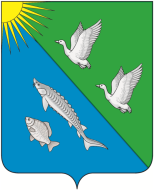 